JINDAL VIDYA MANDIR,VIDYANAGAR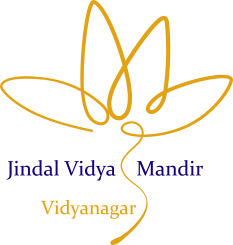 Gurukul Marg, JSW Steel TownshipVidyanagar-583275. Ballari Dist. Karnataka                    Ph.: 08395-240371 Intercom: 46171,46450               Fax: 08395-240371 Email:jvm.school@jsw.in      CBSE Affiliation No. 830061                  Admission Notification For Session 2022-23            Stage 1 of List 2 Admission Process  Circular No. : JVM/VDN/22-23/ADM/006						                                 Date:April 1, 2022“The great aim of education is not knowledge but action.”- Herbert Spencer.Dear all,Greetings!We are pleased to release the   list of students for Admission for LKG Interaction ; UKG  to Class XII for BLT . LKG  interaction will be held at JVM  VDN & HST as given against student’s name on April 4,2022(Both the parents and the ward need to attend)  and UKG to Class XII Base line test will be  conducted on  April 5, 2022.Those who are absent during List 1 Schedule, need to attend during this schedule. If ever any one fails to attend once again, will have to wait for next round to be held during June 2022.All are requested to follow the COVID -19 norms strictly.Regards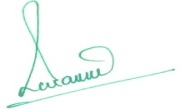 Mrs. Ishwari K Sharma PRINCIPAL cum AC Cluster Head  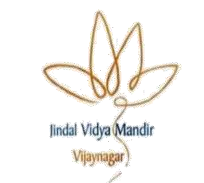 LKG Interaction Cum Baseline Test List -2 2022-23LKG Interaction Cum Baseline Test List -2 2022-23LKG Interaction Cum Baseline Test List -2 2022-23LKG Interaction Cum Baseline Test List -2 2022-23LKG Interaction Cum Baseline Test List -2 2022-23LKG Interaction Cum Baseline Test List -2 2022-23S NoAppilication NumberName of the student Father Name TimingDateLKG InteractionLKG InteractionLKG InteractionLKG InteractionLKG InteractionLKG Interaction5162022-23/JVMVD/619Parth PrasadDhananjay Prasad8:00 am to 10:30 am/HST/Block A/Room 30April 4, 20225172022-23/JVMVD/464Arunabh DowerahAnshuman Dowerah8:00 am to 10:30 am/HST/Block A/Room 30April 4, 20225182022-23/JVMVD/267Prajwal Radheshyam Chaudhari Radheshyam Sanjay 8:00 am to 10:30 am/HST/Block A/Room 30April 4, 20225192022-23/JVMVD/49K J JayanthK J Somappa8:00 am to 10:30 am/HST/Block A/Room 30April 4, 20225202022-23/JVMVD/227Samrudhi  SSiddeshwara R8:00 am to 10:30 am/HST/Block A/Room 30April 4, 20225212022-23/JVMVD/281KanishkaJ Ramesh8:00 am to 10:30 am/HST/Block A/Room 30April 4, 20225222022-23/JVMVD/431Ajaya K JMallikarjuna K J8:00 am to 10:30 am/HST/Block A/Room 30April 4, 20225232022-23/JVMVD/430Kushi K JMallikarjuna K J8:00 am to 10:30 am/HST/Block A/Room 30April 4, 20225242022-23/JVMVD/473Akshaya DK Ganagappa8:00 am to 10:30 am/HST/Block A/Room 30April 4, 20225252022-23/JVMVD/117Rian DasMalaya Ranjan Das8:00 am to 10:30 am/HST/Block A/Room 30April 4, 20225262022-23/JVMVD/511Vasanthi KMaliyappa8:00 am to 10:30 am/HST/Block A/Room 30April 4, 20225272022-23/JVMVD/504Samarth K MKurubara Swamy8:00 am to 10:30 am/HST/Block A/Room 30April 4, 20225282022-23/JVMVD/234K KruthikaK Manjunatha8:00 am to 10:30 am/HST/Block A/Room 30April 4, 20225292022-23/JVMVD/585Mohammad Shahzab BhangiBangi Shanawaz8:00 am to 10:30 am/HST/Block A/Room 30April 4, 20225302022-23/JVMVD/299Sharana Gouda BiradarDeveGouda8:00 am to 10:30 am/HST/Block A/Room 30April 4, 20225312022-23/JVMVD/366S VihanSuresh 8:00 am to 10:30 am/HST/Block A/Room 30April 4, 20225322022-23/JVMVD/449Shravani H BK H Basappa8:00 am to 10:30 am/HST/Block A/Room 30April 4, 20225332022-23/JVMVD/460 Spandana K MGaneshappa K M8:00 am to 10:30 am/HST/Block A/Room 30April 4, 20225342022-23/JVMVD/44 Shivam Uttam PatilUttam8:00 am to 10:30 am/HST/Block A/Room 30April 4, 20225352022-23/JVMVD/631 E Chethan KrishnaE Chandrashekar 8:00 am to 10:30 am/HST/Block A/Room 30April 4, 20225362022-23/JVMVD/57 Devansh PolaiRajendra Polai8:00 am to 10:30 am/HST/Block A/Room 30April 4, 20225372022-23/JVMVD/202Shaurya SamyakSanjay Kumar8:00 am to 10:30 am/HST/Block A/Room 30April 4, 20225382022-23/JVMVD/636Pari PandeyPrins Kumar8:00 am to 10:30 am/HST/Block A/Room 30April 4, 20225392022-23/JVMVD/638Manasa MManjunatha 8:00 am to 10:30 am/HST/Block A/Room 30April 4, 20225402022-23/JVMVD/377Laasya.M Madhukumar.G8:00 am to 10:30 am/HST/Block A/Room 30April 4, 20225412022-23/JVMVD/558Anirudh KumarSomashekar K8:00 am to 10:30 am/HST/Block A/Room 30April 4, 20225422022-23/JVMVD/621Mahi KumariEshwar Kumar8:00 am to 10:30 am/HST/Block A/Room 30April 4, 20225432022-23/JVMVD/427Dipak KumarVijay Kumar Pandey8:00 am to 10:30 am/HST/Block A/Room 30April 4, 20225442022-23/JVMVD/493Vilas NaikUmesh Naik8:00 am to 10:30 am/HST/Block A/Room 30April 4, 20225452022-23/JVMVD/465Shreyas Mahesh GalagaliMahesh Galagali8:00 am to 10:30 am/HST/Block A/Room 30April 4, 20225462022-23/JVMVD/273Krithik HebbalSudhindra Hebbar8:00 am to 10:30 am/HST/Block A/Room 30April 4, 20225472022-23/JVMVD/560G.Chetan Kumar G. Swamy8:00 am to 10:30 am/HST/Block A/Room 30April 4, 20225482022-23/JVMVD/274Ronav Vinayak SahuPranab Kumar Sahu8:00 am to 10:30 am/HST/Block A/Room 30April 4, 20225492022-23/JVMVD/374Trishika M VVasanth  Kumar M V8:00 am to 10:30 am/HST/Block A/Room 30April 4, 20225502022-23/JVMVD/184Atish Kumar SinghPankaj Kumar Singh8:00 am to 10:30 am/HST/Block A/Room 30April 4, 20225512022-23/JVMVD/364Shreejanya Gururaj Biradar Gururaj Biradar8:00 am to 10:30 am/HST/Block A/Room 30April 4, 20225522022-23/JVMVD/347Shanette FarnandesSachin Farnandes8:00 am to 10:30 am/HST/Block A/Room 30April 4, 20225532022-23/JVMVD/213Ved TiwariVishwadeepak8:00 am to 10:30 am/HST/Block A/Room 30April 4, 20225542022-23/JVMVD/516Sahitya.V.KVijay Kumar.K8:00 am to 10:30 am/HST/Block A/Room 30April 4, 20225552022-23/JVMVD/509Huruya FathimaB K Shafiulla8:00 am to 10:30 am/HST/Block A/Room 30April 4, 20225562022-23/JVMVD/651Riya SharmaPrabhat Ranjan Kumar8:00 am to 10:30 am/HST/Block A/Room 30April 4, 20225572022-23/JVMVD/558Anirudh KammarSomashekar K8:00 am to 10:30 am/HST/Block A/Room 30April 4, 20225582022-23/JVMVD/516Sahitya V KVijaya Kumar K8:00 am to 10:30 am/HST/Block A/Room 30April 4, 20225592022-23/JVMVD/493Vilas Naik UUmesh Naik S8:00 am to 10:30 am/HST/Block A/Room 30April 4, 20225602022-23/JVMVD/652Hifza Mahira Maheboob 8:00 am to 10:30 am/HST/Block A/Room 30April 4, 20225612022-23/JVMVD/652Manvi YadavHemanth Kumar Yadav8:00 am to 10:30 am/HST/Block A/Room 30April 4, 20225622022-23/JVMVD/582Peeyush N UlakhaRam Hari Singh8:00 am to 10:30 am/HST/Block A/Room 30April 4, 2022Class -UKGClass -UKGClass -UKGClass -UKG5632022-23/JVMVD/182Bridhee SinghSantosh Kumar SinghResidents of HST to attend BLT in Room No 30, Block A,  JVM HST/8:00 am -10:30 amApril 5, 2022 in both the campuses  35642022-23/JVMVD/517Naveen  KVishnutirthaResidents of HST to attend BLT in Room No 30, Block A,  JVM HST/8:00 am -10:30 amApril 5, 2022 in both the campuses  35652022-23/JVMVD/515Aayanshika N A Arbind Kumar AkelaResidents of HST to attend BLT in Room No 30, Block A,  JVM HST/8:00 am -10:30 amApril 5, 2022 in both the campuses  35662022-23/JVMVD/513Avni MishraAmit Kumar MishraResidents of HST to attend BLT in Room No 30, Block A,  JVM HST/8:00 am -10:30 amApril 5, 2022 in both the campuses  35672022-23/JVMVD/361Hani HH AnandaResidents of HST to attend BLT in Room No 30, Block A,  JVM HST/8:00 am -10:30 amApril 5, 2022 in both the campuses  35682022-23/JVMVD/80K J RachanaK J ChandrappaResidents of HST to attend BLT in Room No 30, Block A,  JVM HST/8:00 am -10:30 amApril 5, 2022 in both the campuses  35692022-23/JVMVD/656Divyanshi YadavManoj KumarResidents of HST to attend BLT in Room No 30, Block A,  JVM HST/8:00 am -10:30 amApril 5, 2022 in both the campuses  35702022-23/JVMVD/656Saanvi SShashi Kumar KResidents of HST to attend BLT in Room No 30, Block A,  JVM HST/8:00 am -10:30 amApril 5, 2022 in both the campuses  35712022-23/JVMVD/639Ayesha SiddiqaB Jakeer HusainResidents of HST to attend BLT in Room No 30, Block A,  JVM HST/8:00 am -10:30 amApril 5, 2022 in both the campuses  3Class - IClass - IClass - IClass - I5722022-23/JVMVD/505Swapna KShivakumarResidents of HST to attend BLT in Room No 30, Block A,  JVM HST/8:00 am -10:30 amApril 5, 2022 in both the campuses  35732022-23/JVMVD/71Melchior J MacariousMelchiors M JoachimResidents of HST to attend BLT in Room No 30, Block A,  JVM HST/8:00 am -10:30 amApril 5, 2022 in both the campuses  35742022-23/JVMVD/370Vishruth KK Anil Kumar Residents of HST to attend BLT in Room No 30, Block A,  JVM HST/8:00 am -10:30 amApril 5, 2022 in both the campuses  35752022-23/JVMVD/494Aarush NRajkumarResidents of HST to attend BLT in Room No 30, Block A,  JVM HST/8:00 am -10:30 amApril 5, 2022 in both the campuses  35762022-23/JVMVD/72Gulam GausMd Nisar AhmedResidents of HST to attend BLT in Room No 30, Block A,  JVM HST/8:00 am -10:30 amApril 5, 2022 in both the campuses  35772022-23/JVMVD/187Aryan PalBaban Kumar PalResidents of HST to attend BLT in Room No 30, Block A,  JVM HST/8:00 am -10:30 amApril 5, 2022 in both the campuses  35782022-23/JVMVD/257Aman KumarVishwnath KumarResidents of HST to attend BLT in Room No 30, Block A,  JVM HST/8:00 am -10:30 amApril 5, 2022 in both the campuses  35792022-23/JVMVD/22Srabani DasSwapandasResidents of HST to attend BLT in Room No 30, Block A,  JVM HST/8:00 am -10:30 amApril 5, 2022 in both the campuses  35802022-23/JVMVD/630E Chandan Tej TejE Chandrashekar Residents of HST to attend BLT in Room No 30, Block A,  JVM HST/8:00 am -10:30 amApril 5, 2022 in both the campuses  35812022-23/JVMVD/230Sambhram B MBharat T MoodyResidents of HST to attend BLT in Room No 30, Block A,  JVM HST/8:00 am -10:30 amApril 5, 2022 in both the campuses  35822022-23/JVMVD/209Naksh Nagaraj ParasharNagaraj ParasharResidents of HST to attend BLT in Room No 30, Block A,  JVM HST/8:00 am -10:30 amApril 5, 2022 in both the campuses  35832022-23/JVMVD/121Anshika YadavSanjay Singh YadavResidents of HST to attend BLT in Room No 30, Block A,  JVM HST/8:00 am -10:30 amApril 5, 2022 in both the campuses  3Class - IIClass - IIClass - IIClass - II5842022-23/JVMVD/646Ayesha Kumari KumariAbhay Kumar SiinghResidents of HST to attend BLT in Room No 31, Block A,  JVM HST/8:00 am -10:30 amApril 5, 2022 in both the campuses  35852022-23/JVMVD/444Sanvi GadiganurG GirijappaResidents of HST to attend BLT in Room No 31, Block A,  JVM HST/8:00 am -10:30 amApril 5, 2022 in both the campuses  35862022-23/JVMVD/507Dhairya Raj kallaChandresh KallaResidents of HST to attend BLT in Room No 31, Block A,  JVM HST/8:00 am -10:30 amApril 5, 2022 in both the campuses  35872022-23/JVMVD/627Yuvan BhardwajYatish BhardwajResidents of HST to attend BLT in Room No 31, Block A,  JVM HST/8:00 am -10:30 amApril 5, 2022 in both the campuses  35882022-23/JVMVD/394Tejasvi RajawatAjay Pratap Singh RajawatResidents of HST to attend BLT in Room No 31, Block A,  JVM HST/8:00 am -10:30 amApril 5, 2022 in both the campuses  35892022-23/JVMVD/647Swara Sandip BabarSandipResidents of HST to attend BLT in Room No 31, Block A,  JVM HST/8:00 am -10:30 amApril 5, 2022 in both the campuses  35902022-23/JVMVD/271Dhruv BoradeManoj Muralidhar BoradeResidents of HST to attend BLT in Room No 31, Block A,  JVM HST/8:00 am -10:30 amApril 5, 2022 in both the campuses  35912022-23/JVMVD/120Sudhir YadavSanjay Singh YadavResidents of HST to attend BLT in Room No 31, Block A,  JVM HST/8:00 am -10:30 amApril 5, 2022 in both the campuses  35922022-23/JVMVD/650Md. ZohaanMaheboob Residents of HST to attend BLT in Room No 31, Block A,  JVM HST/8:00 am -10:30 amApril 5, 2022 in both the campuses  3Class-IIIClass-IIIClass-IIIClass-III5932022-23/JVMVD/335Mokshith Sai GirakaSrinivasalu GirakaResidents of HST to attend BLT in Room No 32, Block A,  JVM HST/8:00 am -10:30 amApril 5, 2022 in both the campuses  35942022-23/JVMVD/528G S Chetan KumarG SiddaramappaResidents of HST to attend BLT in Room No 32, Block A,  JVM HST/8:00 am -10:30 amApril 5, 2022 in both the campuses  3Class-IVClass-IVClass-IVClass-IVResidents of HST to attend BLT in Room No 32, Block A,  JVM HST/8:00 am -10:30 amApril 5, 2022 in both the campuses  35952022-23/JVMVD/530Varshaa GG KumarswamyResidents of HST to attend BLT in Room No 32, Block A,  JVM HST/8:00 am -10:30 amApril 5, 2022 in both the campuses  35962022-23/JVMVD/463Dhanushyaa   V SVimal kumar RResidents of HST to attend BLT in Room No 32, Block A,  JVM HST/8:00 am -10:30 amApril 5, 2022 in both the campuses  3Class-VClass-VClass-VClass-VResidents of HST to attend BLT in Room No 32, Block A,  JVM HST/8:00 am -10:30 amApril 5, 2022 in both the campuses  35972022-23/JVMVD/104S Bhishma Kumari BhishmaS Tatayya NaiduResidents of HST to attend BLT in Room No 32, Block A,  JVM HST/8:00 am -10:30 amApril 5, 2022 in both the campuses  35982022-23/JVMVD/41Swara Uttam PatilUttamResidents of HST to attend BLT in Room No 32, Block A,  JVM HST/8:00 am -10:30 amApril 5, 2022 in both the campuses  3Class-VIClass-VIClass-VIClass-VIResidents of HST to attend BLT in Room No 32, Block A,  JVM HST/8:00 am -10:30 amApril 5, 2022 in both the campuses  35992022-23/JVMVD/19Surya DasSwapanadasResidents of HST to attend BLT in Room No 32, Block A,  JVM HST/8:00 am -10:30 amApril 5, 2022 in both the campuses  3Class-VIIClass-VIIClass-VIIClass-VIIResidents of HST to attend BLT in Room No 32, Block A,  JVM HST/8:00 am -10:30 amApril 5, 2022 in both the campuses  36002022-23/JVMVD/549Shinchana Huchanna GanadalHunchanna GanadalResidents of HST to attend BLT in Room No 32, Block A,  JVM HST/8:00 am -10:30 amApril 5, 2022 in both the campuses  36012022-23/JVMVD/514Sampath Kumar M Mestri hulugappaResidents of HST to attend BLT in Room No 32, Block A,  JVM HST/8:00 am -10:30 amApril 5, 2022 in both the campuses  36022022-23/JVMVD/556Revathi MAnjinayyaResidents of HST to attend BLT in Room No 32, Block A,  JVM HST/8:00 am -10:30 amApril 5, 2022 in both the campuses  36032022-23/JVMVD/212Sangrilla ChakrabartiSomjith ChakrabartiResidents of HST to attend BLT in Room No 32, Block A,  JVM HST/8:00 am -10:30 amApril 5, 2022 in both the campuses  3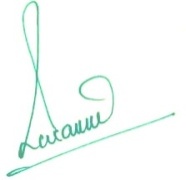 Principal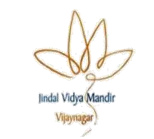 LKG Interaction  Cum UKG to Class XII BLT List 2 2022-23(VDN & VVN)LKG Interaction  Cum UKG to Class XII BLT List 2 2022-23(VDN & VVN)LKG Interaction  Cum UKG to Class XII BLT List 2 2022-23(VDN & VVN)LKG Interaction  Cum UKG to Class XII BLT List 2 2022-23(VDN & VVN)LKG Interaction  Cum UKG to Class XII BLT List 2 2022-23(VDN & VVN)LKG Interaction  Cum UKG to Class XII BLT List 2 2022-23(VDN & VVN)LKG InteractionLKG InteractionLKG InteractionLKG InteractionLKG InteractionLKG InteractionS NoAppilication NumberName of the student Father Name Timing/VenueDate4132022-23/JVMVD/188Izyan HossainImran HossainVidyanagar/JVM/
Nightingale Block/
Room 3/Ground Floor/
12:30 pm - 3:00 pmMonday,
 April 4, 20224142022-23/JVMVD/359S KoushikSrinathVidyanagar/JVM/
Nightingale Block/
Room 3/Ground Floor/
12:30 pm - 3:00 pmMonday,
 April 4, 20224152022-23/JVMVD/540Prem Tej P GGanesha P RVidyanagar/JVM/
Nightingale Block/
Room 3/Ground Floor/
12:30 pm - 3:00 pmMonday,
 April 4, 20224162022-23/JVMVD/573Niti Kushaji SawantKushajiVidyanagar/JVM/
Nightingale Block/
Room 3/Ground Floor/
12:30 pm - 3:00 pmMonday,
 April 4, 20224172022-23/JVMVD/578Yukti Kushaji SawantKushajiVidyanagar/JVM/
Nightingale Block/
Room 3/Ground Floor/
12:30 pm - 3:00 pmMonday,
 April 4, 20224182022-23/JVMVD/389B Shanthi B RamanajiniVidyanagar/JVM/
Nightingale Block/
Room 3/Ground Floor/
12:30 pm - 3:00 pmMonday,
 April 4, 20224192022-23/JVMVD/85Avanthik A MManjunath G SVidyanagar/JVM/
Nightingale Block/
Room 3/Ground Floor/
12:30 pm - 3:00 pmMonday,
 April 4, 20224202022-23/JVMVD/283Thrishika MMuchi KrishnaVidyanagar/JVM/
Nightingale Block/
Room 3/Ground Floor/
12:30 pm - 3:00 pmMonday,
 April 4, 20224212022-23/JVMVD/106Tanvi M MManjunath MundewadiVidyanagar/JVM/
Nightingale Block/
Room 3/Ground Floor/
12:30 pm - 3:00 pmMonday,
 April 4, 20224222022-23/JVMVD/69Chindula Shreya NandanaChindula NagarajVidyanagar/JVM/
Nightingale Block/
Room 3/Ground Floor/
12:30 pm - 3:00 pmMonday,
 April 4, 20224232022-23/JVMVD/94Trisha Sarawad Mahadev SarawadMahadev SarawadVidyanagar/JVM/
Nightingale Block/
Room 3/Ground Floor/
12:30 pm - 3:00 pmMonday,
 April 4, 20224242022-23/JVMVD/617Kartik Namdev KatkadeNamdev Tukarm KatkadeVidyanagar/JVM/
Nightingale Block/
Room 3/Ground Floor/
12:30 pm - 3:00 pmMonday,
 April 4, 20224252022-23/JVMVD/148K Kusuma PriryaKaranam GuruprasadVidyanagar/JVM/
Nightingale Block/
Room 3/Ground Floor/
12:30 pm - 3:00 pmMonday,
 April 4, 20224262022-23/JVMVD/99Nebarthi Kushaal Nebarthi Koteshwara RaoVidyanagar/JVM/
Nightingale Block/
Room 3/Ground Floor/
12:30 pm - 3:00 pmMonday,
 April 4, 20224272022-23/JVMVD/659Vedantha Patil S RChandrashekar Patil S RVidyanagar/JVM/
Nightingale Block/
Room 3/Ground Floor/
12:30 pm - 3:00 pmMonday,
 April 4, 20224282022-23/JVMVD/474Samia AhmedIzhar AhmedVidyanagar/JVM/
Nightingale Block/
Room 3/Ground Floor/
12:30 pm - 3:00 pmMonday,
 April 4, 20224292022-23/JVMVD/258S Aleena ZohraNasir BashaVidyanagar/JVM/
Nightingale Block/
Room 3/Ground Floor/
12:30 pm - 3:00 pmMonday,
 April 4, 20224302022-23/JVMVD/329Dishita Rahul GhoshRahul GhoshVidyanagar/JVM/
Nightingale Block/
Room 3/Ground Floor/
12:30 pm - 3:00 pmMonday,
 April 4, 20224312022-23/JVMVD/529Taskin ShiakFeroz Ahmed SVidyanagar/JVM/
Nightingale Block/
Room 3/Ground Floor/
12:30 pm - 3:00 pmMonday,
 April 4, 20224322022-23/JVMVD/625Shirin HaddassaS KailashVidyanagar/JVM/
Nightingale Block/
Room 3/Ground Floor/
12:30 pm - 3:00 pmMonday,
 April 4, 20224332022-23/JVMVD/622GanikaSurendra KumarVidyanagar/JVM/
Nightingale Block/
Room 3/Ground Floor/
12:30 pm - 3:00 pmMonday,
 April 4, 20224342022-23/JVMVD/327Varun G KGowrishankar KVidyanagar/JVM/
Nightingale Block/
Room 3/Ground Floor/
12:30 pm - 3:00 pmMonday,
 April 4, 20224352022-23/JVMVD/628Adity Yadav KamleshVidyanagar/JVM/
Nightingale Block/
Room 3/Ground Floor/
12:30 pm - 3:00 pmMonday,
 April 4, 20224362022-23/JVMVD/310Korla DevikaKorala Ramana RaoVidyanagar/JVM/
Nightingale Block/
Room 3/Ground Floor/
12:30 pm - 3:00 pmMonday,
 April 4, 20224372022-23/JVMVD/95Manvi DuhanMukeshVidyanagar/JVM/
Nightingale Block/
Room 3/Ground Floor/
12:30 pm - 3:00 pmMonday,
 April 4, 20224382022-23/JVMVD/177Vaishnavi Veerabhadra HaliyalVeerabhadra A HaliyalVidyanagar/JVM/
Nightingale Block/
Room 3/Ground Floor/
12:30 pm - 3:00 pmMonday,
 April 4, 20224392022-23/JVMVD/561Shrinika S SinghSuraj SinghVidyanagar/JVM/
Nightingale Block/
Room 3/Ground Floor/
12:30 pm - 3:00 pmMonday,
 April 4, 20224402022-23/JVMVD/563Anvitha RathoreAnjeneyappaVidyanagar/JVM/
Nightingale Block/
Room 3/Ground Floor/
12:30 pm - 3:00 pmMonday,
 April 4, 20224412022-23/JVMVD/382Sujayamogha HartiPadeep kumar HartiVidyanagar/JVM/
Nightingale Block/
Room 3/Ground Floor/
12:30 pm - 3:00 pmMonday,
 April 4, 20224422022-23/JVMVD/633Salavadi Shayam SunderS DhanujayaVidyanagar/JVM/
Nightingale Block/
Room 3/Ground Floor/
12:30 pm - 3:00 pmMonday,
 April 4, 20224432022-23/JVMVD/642Anushka KumariBablu KumarVidyanagar/JVM/
Nightingale Block/
Room 3/Ground Floor/
12:30 pm - 3:00 pmMonday,
 April 4, 20224442022-23/JVMVD/364Rudra Pratap Singh Chouhanpawan Singh ChauhanVidyanagar/JVM/
Nightingale Block/
Room 3/Ground Floor/
12:30 pm - 3:00 pmMonday,
 April 4, 20224452022-23/JVMVD/606RehanRanjan KumarVidyanagar/JVM/
Nightingale Block/
Room 3/Ground Floor/
12:30 pm - 3:00 pmMonday,
 April 4, 20224462022-23/JVMVD/238Akarsh MishraAbhishek MishraVidyanagar/JVM/
Nightingale Block/
Room 3/Ground Floor/
12:30 pm - 3:00 pmMonday,
 April 4, 20224472022-23/JVMVD/600Gopi Reddy LakshmiGopi Reddy Mallikarjuna ReddyVidyanagar/JVM/
Nightingale Block/
Room 3/Ground Floor/
12:30 pm - 3:00 pmMonday,
 April 4, 20224482022-23/JVMVD/286Gowrishree G PG S Praveen KumarVidyanagar/JVM/
Nightingale Block/
Room 3/Ground Floor/
12:30 pm - 3:00 pmMonday,
 April 4, 20224492022-23/JVMVD/590A JanardhanA SharabayyaVidyanagar/JVM/
Nightingale Block/
Room 3/Ground Floor/
12:30 pm - 3:00 pmMonday,
 April 4, 20224502022-23/JVMVD/451Nettem GunaN RajeshVidyanagar/JVM/
Nightingale Block/
Room 3/Ground Floor/
12:30 pm - 3:00 pmMonday,
 April 4, 20224512022-23/JVMVD/458Aryan Shailesh IngaleIngale Shailesh GaneshVidyanagar/JVM/
Nightingale Block/
Room 3/Ground Floor/
12:30 pm - 3:00 pmMonday,
 April 4, 20224522022-23/JVMVD/157Jhanvi Not AnyChandrashekarVidyanagar/JVM/
Nightingale Block/
Room 3/Ground Floor/
12:30 pm - 3:00 pmMonday,
 April 4, 20224532022-23/JVMVD/580Lithikshasai DevarapalliVeerendra HegdeVidyanagar/JVM/
Nightingale Block/
Room 3/Ground Floor/
12:30 pm - 3:00 pmMonday,
 April 4, 20224542022-23/JVMVD/648Md Sadath HussainMustafa HussainVidyanagar/JVM/
Nightingale Block/
Room 3/Ground Floor/
12:30 pm - 3:00 pmMonday,
 April 4, 20222022-23/JVMVD/632Ashfaq PashaAltaf PashaVidyanagar/JVM/
Nightingale Block/
Room 3/Ground Floor/
12:30 pm - 3:00 pmMonday,
 April 4, 2022JINDAL VIDYA MANDIR, VIDYANAGARJINDAL VIDYA MANDIR, VIDYANAGARJINDAL VIDYA MANDIR, VIDYANAGARJINDAL VIDYA MANDIR, VIDYANAGARJINDAL VIDYA MANDIR, VIDYANAGARJINDAL VIDYA MANDIR, VIDYANAGARJINDAL VIDYA MANDIR, VIDYANAGAR Base line Test(List -2)  -  UKG 2022-23 Base line Test(List -2)  -  UKG 2022-23 Base line Test(List -2)  -  UKG 2022-23 Base line Test(List -2)  -  UKG 2022-23 Base line Test(List -2)  -  UKG 2022-23 Base line Test(List -2)  -  UKG 2022-23 Base line Test(List -2)  -  UKG 2022-23S NoAppilication NumberName of the student Father NameVenueDateTime Slot4562022-23/JVMVD/ 593Devansh Mishra hRakesh MishraResidents of VDN & VVN to attend BLT in  Room No 3, 4,KG Building Ground Floor, JVM, VDN ; April 5, 2022 in  campus 1VDN: 1:30 pm to 3:00 pm4572022-23/JVMVD/609Samarth Santoshkumar Dashwant hSantoshkumar DashwantResidents of VDN & VVN to attend BLT in  Room No 3, 4,KG Building Ground Floor, JVM, VDN ; April 5, 2022 in  campus 1VDN: 1:30 pm to 3:00 pm4582022-23/JVMVD/594Rahul Sharma hGopal SharmaResidents of VDN & VVN to attend BLT in  Room No 3, 4,KG Building Ground Floor, JVM, VDN ; April 5, 2022 in  campus 1VDN: 1:30 pm to 3:00 pm4592022-23/JVMVD/ 144Chaturvi K T kKoteresha TResidents of VDN & VVN to attend BLT in  Room No 3, 4,KG Building Ground Floor, JVM, VDN ; April 5, 2022 in  campus 1VDN: 1:30 pm to 3:00 pm4602022-23/JVMVD/9Adwika V kVikarmResidents of VDN & VVN to attend BLT in  Room No 3, 4,KG Building Ground Floor, JVM, VDN ; April 5, 2022 in  campus 1VDN: 1:30 pm to 3:00 pm4612022-23/JVMVD/135M Veeksha kM NagarajResidents of VDN & VVN to attend BLT in  Room No 3, 4,KG Building Ground Floor, JVM, VDN ; April 5, 2022 in  campus 1VDN: 1:30 pm to 3:00 pm4622022-23/JVMVD/63G Saanvika kG RavikumarResidents of VDN & VVN to attend BLT in  Room No 3, 4,KG Building Ground Floor, JVM, VDN ; April 5, 2022 in  campus 1VDN: 1:30 pm to 3:00 pm4632022-23/JVMVD/611Aiyus Shrama hKishanResidents of VDN & VVN to attend BLT in  Room No 3, 4,KG Building Ground Floor, JVM, VDN ; April 5, 2022 in  campus 1VDN: 1:30 pm to 3:00 pm4642022-23/JVMVD/534Akshit Kumar Mishra hRanjan Kumar MishraResidents of VDN & VVN to attend BLT in  Room No 3, 4,KG Building Ground Floor, JVM, VDN ; April 5, 2022 in  campus 1VDN: 1:30 pm to 3:00 pm4652022-23/JVMVD/152Sailaxmi Das hSuresh DasResidents of VDN & VVN to attend BLT in  Room No 3, 4,KG Building Ground Floor, JVM, VDN ; April 5, 2022 in  campus 1VDN: 1:30 pm to 3:00 pm4662022-23/JVMVD/286Gowrishree G P kG S Praveen KumarResidents of VDN & VVN to attend BLT in  Room No 3, 4,KG Building Ground Floor, JVM, VDN ; April 5, 2022 in  campus 1VDN: 1:30 pm to 3:00 pm4672022-23/JVMVD/590A Janardan kA SharabayyaResidents of VDN & VVN to attend BLT in  Room No 3, 4,KG Building Ground Floor, JVM, VDN ; April 5, 2022 in  campus 1VDN: 1:30 pm to 3:00 pm4682022-23/JVMVD/79Akhilesha Ganti kRameshResidents of VDN & VVN to attend BLT in  Room No 3, 4,KG Building Ground Floor, JVM, VDN ; April 5, 2022 in  campus 1VDN: 1:30 pm to 3:00 pm4692022-23/JVMVD/ 112Prakruthi Mudakappa Kambar kMudakappa KambarResidents of VDN & VVN to attend BLT in  Room No 3, 4,KG Building Ground Floor, JVM, VDN ; April 5, 2022 in  campus 1VDN: 1:30 pm to 3:00 pm4702022-23/JVMVD/472Sampath Mahanthesh  Bagwad kMahanthesh  BagwadResidents of VDN & VVN to attend BLT in  Room No 3, 4,KG Building Ground Floor, JVM, VDN ; April 5, 2022 in  campus 1VDN: 1:30 pm to 3:00 pm4712022-23/JVMVD/239Nabya Srivastava hRajankumarResidents of VDN & VVN to attend BLT in  Room No 3, 4,KG Building Ground Floor, JVM, VDN ; April 5, 2022 in  campus 1VDN: 1:30 pm to 3:00 pm4722022-23/JVMVD/542K Shivamani kK Hanumantha ReddyResidents of VDN & VVN to attend BLT in  Room No 3, 4,KG Building Ground Floor, JVM, VDN ; April 5, 2022 in  campus 1VDN: 1:30 pm to 3:00 pm4732022-23/JVMVD/412Saanvi kBasgondResidents of VDN & VVN to attend BLT in  Room No 3, 4,KG Building Ground Floor, JVM, VDN ; April 5, 2022 in  campus 1VDN: 1:30 pm to 3:00 pm4742022-23/JVMVD/153Mahadev Para kVeerannaResidents of VDN & VVN to attend BLT in  Room No 3, 4,KG Building Ground Floor, JVM, VDN ; April 5, 2022 in  campus 1VDN: 1:30 pm to 3:00 pm4752022-23/JVMVD/165Thasmi Biridar kNagaraj B BiradarResidents of VDN & VVN to attend BLT in  Room No 3, 4,KG Building Ground Floor, JVM, VDN ; April 5, 2022 in  campus 1VDN: 1:30 pm to 3:00 pm4762022-23/JVMVD/600Gopi R Lakshmi Chaithra Reddy hG R Mallikarjuna ReddyResidents of VDN & VVN to attend BLT in  Room No 3, 4,KG Building Ground Floor, JVM, VDN ; April 5, 2022 in  campus 1VDN: 1:30 pm to 3:00 pm4772022-23/JVMVD/ 483Sanvi Patel ( Railway) hShailendra Kumar RawatResidents of VDN & VVN to attend BLT in  Room No 3, 4,KG Building Ground Floor, JVM, VDN ; April 5, 2022 in  campus 1VDN: 1:30 pm to 3:00 pm4782022-23/JVMVD/611Aiyus ShramaKishanResidents of VDN & VVN to attend BLT in  Room No 3, 4,KG Building Ground Floor, JVM, VDN ; April 5, 2022 in  campus 1VDN: 1:30 pm to 3:00 pm4792022-23/JVMVD/643Kishan KumarJitendra Kumar PanditResidents of VDN & VVN to attend BLT in  Room No 3, 4,KG Building Ground Floor, JVM, VDN ; April 5, 2022 in  campus 1VDN: 1:30 pm to 3:00 pm4802022-23/JVMVD/322Jahnavi ChoudharyDharmendra Kumar CResidents of VDN & VVN to attend BLT in  Room No 3, 4,KG Building Ground Floor, JVM, VDN ; April 5, 2022 in  campus 1VDN: 1:30 pm to 3:00 pm4812022-23/JVMVD/635Salavadi Sri BharanS DhanunjayaResidents of VDN & VVN to attend BLT in  Room No 3, 4,KG Building Ground Floor, JVM, VDN ; April 5, 2022 in  campus 1VDN: 1:30 pm to 3:00 pm4822022-23/JVMVD/645Vinay V SChandrasekhar V SResidents of VDN & VVN to attend BLT in  Room No 3, 4,KG Building Ground Floor, JVM, VDN ; April 5, 2022 in  campus 1VDN: 1:30 pm to 3:00 pm4832022-23/JVMVD/661Koushik Kumar BeharaMrutyunjaya BeharaResidents of VDN & VVN to attend BLT in  Room No 3, 4,KG Building Ground Floor, JVM, VDN ; April 5, 2022 in  campus 1VDN: 1:30 pm to 3:00 pm Base line Test(List -2) -  Class 1   2022-23 Base line Test(List -2) -  Class 1   2022-23 Base line Test(List -2) -  Class 1   2022-23 Base line Test(List -2) -  Class 1   2022-23 Base line Test(List -2) -  Class 1   2022-23 Base line Test(List -2) -  Class 1   2022-23 Base line Test(List -2) -  Class 1   2022-23S NoAppilication NumberName of the student Father NameRoom Number DateTime Slot4842022-23/JVMVD/501Daivik Abhijeetb UkeyAbhijeet Shivajee UkeyResidents of VDN & VVN to attend BLT in  Room No 58,Tagore Block, JVM, VDN ; April 5, 2022 in campus 1VDN: 1:30 pm to 3:00 pm4852022-23/JVMVD/303Aman kumarMunatun SahResidents of VDN & VVN to attend BLT in  Room No 58,Tagore Block, JVM, VDN ; April 5, 2022 in campus 1VDN: 1:30 pm to 3:00 pm4862022-23/JVMVD/539Muskan kumariDeepu MandalResidents of VDN & VVN to attend BLT in  Room No 58,Tagore Block, JVM, VDN ; April 5, 2022 in campus 1VDN: 1:30 pm to 3:00 pm4872022-23/JVMVD/380Advika DashSanjeeb Kumar DashResidents of VDN & VVN to attend BLT in  Room No 58,Tagore Block, JVM, VDN ; April 5, 2022 in campus 1VDN: 1:30 pm to 3:00 pm4882022-23/JVMVD/618Kavya Kamdev Katkade Namdev Tukaram Katkade Residents of VDN & VVN to attend BLT in  Room No 58,Tagore Block, JVM, VDN ; April 5, 2022 in campus 1VDN: 1:30 pm to 3:00 pm4892022-23/JVMVD/599K Preeyansh K PurushotamaResidents of VDN & VVN to attend BLT in  Room No 58,Tagore Block, JVM, VDN ; April 5, 2022 in campus 1VDN: 1:30 pm to 3:00 pm4902022-23/JVMVD/314Chinmay PatilRaghavendra Goud PatilResidents of VDN & VVN to attend BLT in  Room No 58,Tagore Block, JVM, VDN ; April 5, 2022 in campus 1VDN: 1:30 pm to 3:00 pm4912022-23/JVMVD/637Gaurav KumarRam Parbesh RamResidents of VDN & VVN to attend BLT in  Room No 58,Tagore Block, JVM, VDN ; April 5, 2022 in campus 1VDN: 1:30 pm to 3:00 pm4922022-23/JVMVD/641Abdul Samad RRajak S NResidents of VDN & VVN to attend BLT in  Room No 58,Tagore Block, JVM, VDN ; April 5, 2022 in campus 1VDN: 1:30 pm to 3:00 pm Base line Test(List -2) -  Class 2   2022-23 Base line Test(List -2) -  Class 2   2022-23 Base line Test(List -2) -  Class 2   2022-23 Base line Test(List -2) -  Class 2   2022-23 Base line Test(List -2) -  Class 2   2022-23 Base line Test(List -2) -  Class 2   2022-23 Base line Test(List -2) -  Class 2   2022-23S NoAppilication NumberName of the student Father NameRoom Number DateTime Slot4932022-23/JVMVD/592Reyansh MishraRakesh MishraResidents of VDN & VVN to attend BLT in  Room No 62,Tagore Block, JVM, VDN ; April 5, 2022 in  campus 1VDN: 1:30 pm to 3:00 pm4942022-23/JVMVD/88Akshita TiwariSaurabh TiwariResidents of VDN & VVN to attend BLT in  Room No 62,Tagore Block, JVM, VDN ; April 5, 2022 in  campus 1VDN: 1:30 pm to 3:00 pm4952022-23/JVMVD/237Rohit Kumar SrivastavaRajan KumarResidents of VDN & VVN to attend BLT in  Room No 62,Tagore Block, JVM, VDN ; April 5, 2022 in  campus 1VDN: 1:30 pm to 3:00 pm4962022-23/JVMVD/163Aadhya Shrikant SurtiShrikantResidents of VDN & VVN to attend BLT in  Room No 62,Tagore Block, JVM, VDN ; April 5, 2022 in  campus 1VDN: 1:30 pm to 3:00 pm4972022-23/JVMVD/613Gautham RatheesshRatheessh BResidents of VDN & VVN to attend BLT in  Room No 62,Tagore Block, JVM, VDN ; April 5, 2022 in  campus 1VDN: 1:30 pm to 3:00 pm4982022-23/JVMVD/616Avantika AnitAnit ChandranResidents of VDN & VVN to attend BLT in  Room No 62,Tagore Block, JVM, VDN ; April 5, 2022 in  campus 1VDN: 1:30 pm to 3:00 pm4992022-23/JVMVD/574Adeesh KolurKesav Reddy K TResidents of VDN & VVN to attend BLT in  Room No 62,Tagore Block, JVM, VDN ; April 5, 2022 in  campus 1VDN: 1:30 pm to 3:00 pm Base line Test(List -2)  - Class 3 to 12 (2022-23) Base line Test(List -2)  - Class 3 to 12 (2022-23) Base line Test(List -2)  - Class 3 to 12 (2022-23) Base line Test(List -2)  - Class 3 to 12 (2022-23) Base line Test(List -2)  - Class 3 to 12 (2022-23) Base line Test(List -2)  - Class 3 to 12 (2022-23) Base line Test(List -2)  - Class 3 to 12 (2022-23) Base line Test(List -2)  - Class 3 to 12 (2022-23)S NoAppilication NumberName of the student Father NameClass Room Number DateTime Slot5002022-23/JVMVD/533Arthika NaskarYajneshwar Naskar2nd to 3rd Room No 63/ Raman Block/JVM/VDN; residents of VDN & VVN to attend in JVM VDNApril 5, 2022VDN: 1:30 pm to 3:00 PM5012022-23/JVMVD/612Bharath RatheesshRatheessh B2nd to 3rd Room No 63/ Raman Block/JVM/VDN; residents of VDN & VVN to attend in JVM VDNApril 5, 2022VDN: 1:30 pm to 3:00 PM5022022-23/JVMVD/ 442Ayush Kumar RawaniSundar Lal Rawani2nd to 3rd Room No 63/ Raman Block/JVM/VDN; residents of VDN & VVN to attend in JVM VDNApril 5, 2022VDN: 1:30 pm to 3:00 PM5032022-23/JVMVD/206Naman SharmaJaidev Sharma2nd to 3rd Room No 63/ Raman Block/JVM/VDN; residents of VDN & VVN to attend in JVM VDNApril 5, 2022VDN: 1:30 pm to 3:00 PM5042022-23/JVMVD/634Kumari SnehaRam Prabesh Ram2nd to 3rd Room No 63/ Raman Block/JVM/VDN; residents of VDN & VVN to attend in JVM VDNApril 5, 2022VDN: 1:30 pm to 3:00 PM5052022-23/JVMVD/443Naina KumariSundalal Rawani3rd to 4thRoom No 63/ Raman Block/JVM/VDN; residents of VDN & VVN to attend in JVM VDNApril 5, 2022VDN: 1:30 pm to 3:00 PM5062022-23/JVMVD/288Shiva Shankar UU Veerabhadrappa3rd to 4thRoom No 63/ Raman Block/JVM/VDN; residents of VDN & VVN to attend in JVM VDNApril 5, 2022VDN: 1:30 pm to 3:00 PM5072022-23/JVMVD/629Ayush YadavKamlash Yadav3rd to 4thRoom No 63/ Raman Block/JVM/VDN; residents of VDN & VVN to attend in JVM VDNApril 5, 2022VDN: 1:30 pm to 3:00 PM5082022-23/JVMVD/644Md NihalD Yunis Basha3rd to 4thRoom No 63/ Raman Block/JVM/VDN; residents of VDN & VVN to attend in JVM VDNApril 5, 2022VDN: 1:30 pm to 3:00 PM5092022-23/JVMVD/12Sd.Arhan PatelArif Patel4th to 5thRoom No 63/ Raman Block/JVM/VDN; residents of VDN & VVN to attend in JVM VDNApril 5, 2022VDN: 1:30 pm to 3:00 PM5102022-23/JVMVD/655Avaneesh Sridhar SalgudeSridhar4th to 5thRoom No 63/ Raman Block/JVM/VDN; residents of VDN & VVN to attend in JVM VDNApril 5, 2022VDN: 1:30 pm to 3:00 PM5112022-23/JVMVD/640Yuktha KiranKiran7th to 8thRoom No 63/ Raman Block/JVM/VDN; residents of VDN & VVN to attend in JVM VDNApril 5, 2022VDN: 1:30 pm to 3:00 PM5122022-23/JVMVD/247Mahi Rajesh TalasaraRajesh Talasara7th to 8thRoom No 63/ Raman Block/JVM/VDN; residents of VDN & VVN to attend in JVM VDNApril 5, 2022VDN: 1:30 pm to 3:00 PM5132022-23/JVMVD/567Pavan YadavAshok Yadav7th to 8thRoom No 63/ Raman Block/JVM/VDN; residents of VDN & VVN to attend in JVM VDNApril 5, 2022VDN: 1:30 pm to 3:00 PM5142022-23/JVMVD/577Anusha KolurKeshav Reddy K T8th to 9thRoom No 63/ Raman Block/JVM/VDN; residents of VDN & VVN to attend in JVM VDNApril 5, 2022VDN: 1:30 pm to 3:00 PM5152022-23/JVMVD/623Asifa MohsinMd. Mohsin Kamal8th to 9thRoom No 63/ Raman Block/JVM/VDN; residents of VDN & VVN to attend in JVM VDNApril 5, 2022VDN: 1:30 pm to 3:00 PMJINDAL VIDYA MANDIR, VIDYANAGARJINDAL VIDYA MANDIR, VIDYANAGARJINDAL VIDYA MANDIR, VIDYANAGARJINDAL VIDYA MANDIR, VIDYANAGARJINDAL VIDYA MANDIR, VIDYANAGARJINDAL VIDYA MANDIR, VIDYANAGARJINDAL VIDYA MANDIR, VIDYANAGARLKG Interaction 2022-23LKG Interaction 2022-23LKG Interaction 2022-23LKG Interaction 2022-23LKG Interaction 2022-23LKG Interaction 2022-23LKG Interaction 2022-23List -1  ABSENTEESList -1  ABSENTEESList -1  ABSENTEESList -1  ABSENTEESList -1  ABSENTEESList -1  ABSENTEESList -1  ABSENTEESS NoAppilication NumberName of the student Name of the student Father Name TimingDate12022-23/JVMVD/579Venkat Jai Darsh MuddapurVenkat Jai Darsh MuddapurVinay Kumar MuddapurVDN & VVN Residents to attend interaction in JVM VDN at 12:30 pm-3:00 pm in KG Building Ground FloorApril 4, 202222022-23/JVMVD/100Hanvika PHanvika PRaghavendraVDN & VVN Residents to attend interaction in JVM VDN at 12:30 pm-3:00 pm in KG Building Ground FloorApril 4, 202232022-23/JVMVD/512Laashya ShankarLaashya ShankarRavi ShankarVDN & VVN Residents to attend interaction in JVM VDN at 12:30 pm-3:00 pm in KG Building Ground FloorApril 4, 202242022-23/JVMVD/541Likhil M GowdaLikhil M GowdaDivya Kumar M DVDN & VVN Residents to attend interaction in JVM VDN at 12:30 pm-3:00 pm in KG Building Ground FloorApril 4, 202252022-23/JVMVD/205Krishib NayakKrishib NayakDanda Pani NayakVDN & VVN Residents to attend interaction in JVM VDN at 12:30 pm-3:00 pm in KG Building Ground FloorApril 4, 202262022-23/JVMVD/186G AadhyaG AadhyaG Shankar GoudaVDN & VVN Residents to attend interaction in JVM VDN at 12:30 pm-3:00 pm in KG Building Ground FloorApril 4, 202272022-23/JVMVD/553Vaibhav Venkatesh ChaligeriVaibhav Venkatesh ChaligeriVenkatesh ChaligeriVDN & VVN Residents to attend interaction in JVM VDN at 12:30 pm-3:00 pm in KG Building Ground FloorApril 4, 202282022-23/JVMVD/175Zainul Abdeen MohammadZainul Abdeen MohammadHaseemuddin MohammadVDN & VVN Residents to attend interaction in JVM VDN at 12:30 pm-3:00 pm in KG Building Ground FloorApril 4, 202292022-23/JVMVD/277Anshika Singh Anshika Singh Rajesh Kumar singhVDN & VVN Residents to attend interaction in JVM VDN at 12:30 pm-3:00 pm in KG Building Ground FloorApril 4, 2022102022-23/JVMVD/56K Shifa NaazK Shifa NaazK IbrahimVDN & VVN Residents to attend interaction in JVM VDN at 12:30 pm-3:00 pm in KG Building Ground FloorApril 4, 2022112022-23/JVMVD/95Manvi DuhanManvi DuhanMukeshVDN & VVN Residents to attend interaction in JVM VDN at 12:30 pm-3:00 pm in KG Building Ground FloorApril 4, 2022UKG to Class XII BLT 2022-23UKG to Class XII BLT 2022-23UKG to Class XII BLT 2022-23UKG to Class XII BLT 2022-23UKG to Class XII BLT 2022-23UKG to Class XII BLT 2022-23UKG to Class XII BLT 2022-23List -1  ABSENTEESList -1  ABSENTEESList -1  ABSENTEESList -1  ABSENTEESList -1  ABSENTEESList -1  ABSENTEESList -1  ABSENTEES122022-23/JVMVD/5722022-23/JVMVD/572Vikyat Reddy YeruveRavindra Reddy YeruveUKGVDN & VVN Residents to attend interaction in JVM VDN at 12:30 pm-3:00 pm in KG Building Ground Floor/April 5, 2022132022-23/JVMVD/6142022-23/JVMVD/614Thimmula DhritiT Ajay BabuUKGVDN & VVN Residents to attend interaction in JVM VDN at 12:30 pm-3:00 pm in KG Building Ground Floor/April 5, 2022142022-23/JVMVD/0032022-23/JVMVD/003Priyal Kalal DharmarajDharmaraj KalalUKGVDN & VVN Residents to attend interaction in JVM VDN at 12:30 pm-3:00 pm in KG Building Ground Floor/April 5, 2022152022-23/JVMVD/0272022-23/JVMVD/027Vipin RanaJitendraUKGVDN & VVN Residents to attend interaction in JVM VDN at 12:30 pm-3:00 pm in KG Building Ground Floor/April 5, 2022162022-23/JVMVD/5842022-23/JVMVD/584Amruta RathodeAnjaneyappaUKGVDN & VVN Residents to attend interaction in JVM VDN at 12:30 pm-3:00 pm in KG Building Ground Floor/April 5, 2022172022-23/JVMVD/2252022-23/JVMVD/225Priyatham YadavSomashekarappa PujarUKGVDN & VVN Residents to attend interaction in JVM VDN at 12:30 pm-3:00 pm in KG Building Ground Floor/April 5, 2022182022-23/JVMVD/4842022-23/JVMVD/484Dakshitha SinghDhruvesk Kumar1st std.192022-23/JVMVD/5212022-23/JVMVD/521Adhya H MManoj Kumar H M3rd to 4th202022-23/JVMVD/4822022-23/JVMVD/482Ahana SinghDhruvesk Kumar5th to 6th212022-23/JVMVD/902022-23/JVMVD/90Chetan SinghKuldeep Singh8th to 9th222022-23/JVMVD/932022-23/JVMVD/93Yuvraj SinghKuldeep Singh11th to 12th                                     Principal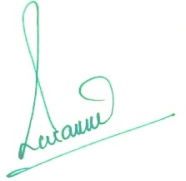                                      Principal                                     Principal                                     Principal                                     Principal                                     Principal                                     Principal                                     Principal